Les droits de l’homme et la justice en islam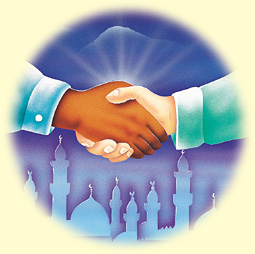 L’islam accorde plusieurs droits aux individus.  Voici quelques-uns de ces droits que l’islam protège.La vie et les biens de tous les citoyens d’un état islamique sont considérés comme sacrés, que la personne soit musulmane ou non.  L’islam protège également l’honneur des gens.  Donc en islam, insulter les autres ou rire d’eux n’est pas permis.  Le prophète Mohammed a dit: “En vérité, votre sang, vos biens et votre honneur sont inviolables.”[1]Le racisme n’a pas sa place en islam, car le Coran parle d’égalité entre les hommes en ces termes:“Ô hommes!  Nous vous avons créés d’un mâle et d’une femelle, et Nous avons fait de vous des nations et des tribus, pour que vous vous entre-connaissiez.  Le plus noble d’entre vous, auprès de Dieu, est le plus pieux.[2]  Dieu est certes Omniscient et Grand Connaisseur.” (Coran 49:13)L’islam rejette le favoritisme envers certaines  personnes ou certaines nations à cause de leurs richesses, de leur pouvoir, ou de leur race.  Dieu a créé les êtres humains égaux et on ne peut faire de distinction entre eux que sur la base de leur foi et de leur piété.  Le prophète Mohammed a dit: “Ô vous qui m’écoutez!  Vous n’avez qu’un seul Dieu et vous n’avez qu’un seul et même ancêtre (Adam).  Un Arabe n’est pas meilleur qu’un non-Arabe, et un non-Arabe n’est pas meilleur qu’un Arabe.  Et un rouge (un blanc au teint rouge) n’est pas meilleur qu’un noir, et un noir n’est pas meilleur qu’un rouge,[3]  sauf au niveau de la piété.”[4]Un des problèmes majeurs auxquels doit faire face l’humanité, de nos jours, est le racisme.   Les pays développés sont capables d’envoyer un homme sur la lune, mais ils sont incapables de faire cesser la haine et la lutte entre les hommes.  Depuis l’époque du prophète Mohammed, l’islam nous donne un exemple frappant de la façon dont on peut mettre un terme au racisme.  Le pèlerinage annuel (Hajj) à la Mecque nous montre la véritable fraternité islamique entre toutes les races et toutes les nations, alors que près de deux millions de musulmans de partout à travers le monde se réunissent dans cette ville pour faire le pèlerinage.L’islam est une religion de justice.  Dieu a dit:“Certes Dieu vous commande de rendre les dépôts à leurs ayants droit, et quand vous jugez entre des gens, de juger avec équité...” (Coran 4:58)Et Il a dit:“...et soyez équitables, car Dieu aime les équitables.” (Coran 49:9)Nous devons même être justes envers ceux que nous détestons, comme Dieu l’a dit:“...Et que la haine pour un peuple ne vous incite pas à être injustes.  Pratiquez l’équité: cela est plus proche de la piété...” (Coran 5:8)Le prophète Mohammed a dit: “Prenez garde à l’injustice,[5]  car l’injustice se traduira en ténèbres au Jour du Jugement.”[6]Et ceux qui n’auront pas obtenu leurs droits (i.e. ce qu’ils peuvent légitimement revendiquer) dans cette vie les obtiendront au Jour du Jugement, car le prophète a dit: “Au Jour du Jugement, les droits seront donnés à ceux à qui ils sont dûs (et les torts seront réparés)...”[7]Footnotes:[1] Rapporté dans Sahih Al-Boukhari, #1739, et Mosnad Ahmad, #2037.[2] Un pieux est un croyant qui s’abstient de tous les genres de péchés, qui fait toutes les bonnes actions que Dieu nous ordonne de faire, et qui craint et aime Dieu.[3] Les couleurs mentionnées dans ce hadith sont des exemples.  Le sens de ces paroles est qu’en islam, nul n’est meilleur qu’un autre à cause de sa couleur, que ce soit blanc, noir, rouge, ou n’importe quelle autre couleur.[4] Rapporté dans Mosnad Ahmad, #22978.[5] i.e. opprimer les autres, agir injustement, ou faire du tort aux autres.[6] Rapporté dans Mosnad Ahmad, #5798, et Sahih Al-Boukhari, #2447.[7] Rapporté dans Sahih Mouslim, #2582, et Mosnad Ahmad, #7163.